…..........................., dnia .................................      (miejscowość i data)Sąd Okręgowy w Warszawie……Wydział ……………………….……Wnioskodawca:……………………………...………………...              (imię i nazwisko / nazwa)………………………………………….……          (numer telefonu)Sygn. akt: ……………………….WNIOSEK O  SPORZĄDZENIE UZASADNIENIA I DORĘCZENIE ODPISU ORZECZENIA WRAZ Z UZASADNIENIEM **Proszę o sporządzenie uzasadnienia wyroku/postanowienia** Sądu Okręgowego w Warszawie z dnia …………………… wydanego w sprawieo sygnaturze akt…………………………………………………………………...Uzasadnienie dotyczy wyroku:w całości;w części ***……………………………………………………………………..(proszę wskazać zakres zaskarżenia)Zamówione uzasadnienie wraz z odpisem wyroku:proszę przesłać na adres:…………………………………………………………………………………………...(czytelny podpis)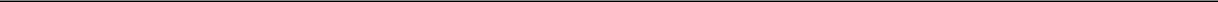 * Opłata stała w kwocie 100 zł będzie pobierana od wniosku o doręczenie wyroku lub postanowienia co do istoty sprawy z uzasadnieniem – nie dotyczy postępowania karnego; Opłata stała w kwocie 30 zł będzie pobierana od wniosku o doręczenie innego postanowienia lub zarządzenia      z uzasadnieniem – nie dotyczy postępowania karnego;**Złożenie wniosku przedłuża czas na uprawomocnienia się orzeczenia;*proszę wybrać, czy uzasadnienie ma być sporządzane do całości wyroku, czy tylko do jego części (dotyczy postępowania karnego)Jeżeli strona posiada profesjonalnego pełnomocnika, odpis uzasadnienia wraz z orzeczeniem przesyłany jest na jego adres;